ŠTÁTNA  VETERINÁRNA  A POTRAVINOVÁ  SPRÁVA SLOVENSKEJ  REPUBLIKY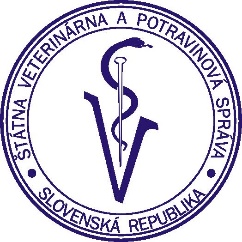 Botanická č. 17, 842 13 BratislavaVzor na hlásenie počtu a druhov zabitých zvierat rituálnym spôsobom počas jednoročnej platnosti rozhodnutia s povolením na zabíjanie zvierat rituálnym spôsobom vydaným Štátnou veterinárnou a potravinovou správou (ďalej len „ŠVPS SR“) podľa § 6 ods.5 písm. k) zákona 39/2007 Z. z. o veterinárnej starostlivosti v znení neskorších predpisov (ďalej len „zákon“).Podľa § 37 ods. 2 písm. e) je žiadateľ o rituálne zabíjanie zvierat povinný nahlásiť ŠVPS SR  počet zvierat zabitých rituálnym spôsobom podľa druhov zvierat do 31.januára za predchádzajúci kalendárny rokIdentifikácia žiadateľa (fyzickej osoby podnikateľa, právnickej osoby), ktorému bolo vydané povolenie rozhodnutím na vykonávanie rituálneho zabíjanie: meno, priezvisko, názov právneho subjekt.................................................................................................................................Sídlo podnikania:.....................................................................................................Číslo rozhodnutia s povolením na zabíjanie zvierat s rituálnym spôsobom vydaným ŠVPS SR dňa:.................................................................................................................................................................................................................................................................Nadobudnutie právoplatnosti rozhodnutia o povolení na zabíjanie zvierat rituálnym spôsobom, vyznačte  dátum prijatia  rozhodnutia (deň, mesiac, rok) ................................... platnosť do (deň,  mesiac, rok)............................................Názov potravinárskej prevádzkarne (bitúnku) , adresa, kde sa rituálne zabíjanie zvierat vykonávalo:..................................................................................................................................................................................................................................................................Úradné číslo bitúnku: ................................................................................................................................Uveďte druhy , kategórie a počty zvierat určené v rozhodnutí o povolení zabíjať  zvieratá rituálnym spôsobom v priebehu kalendárneho roka:Tabuľka č.1Tabuľka č.2Skutočné počty , druhy a kategórie rituálne zabitých zvierat počas platnosti rozhodnutia Dátum:...............................................                  Podpis a pečiatka........................Uviesť druh zvieratKategória zvieratpočetUviesť druh zvieratKategóriu zvieratpočet